附件1：协会第六次会员大会暨重大件供应链与物流高质量发展论坛参会回执表附件2：协会第六次会员大会暨重大件供应链与物流高质量发展论坛议程清单附件3：协会第六次会员大会暨重大件供应链与物流高质量发展论坛酒店信息酒店名称：四川省德阳汉瑞酒店地    址：四川省德阳市松花江南路117号电    话：0838-2447777   0838-2437777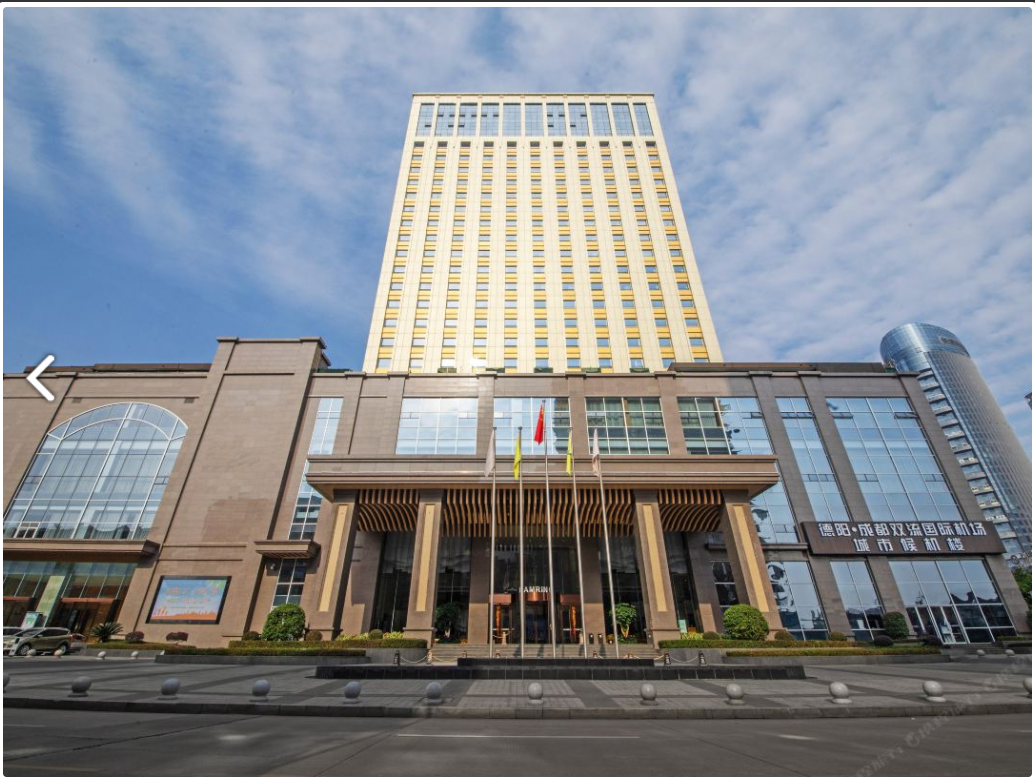 交通：双流机场大巴到酒店设有上下站点，车程约1.5小时，联系电话0838-6159993；成都到德阳高铁车次很多，车程20-30分钟可到德阳站；德阳站至德阳汉瑞酒店8公里，出租车约20分钟可到酒店。单位名称（单位盖章）（单位盖章）（单位盖章）（单位盖章）（单位盖章）（单位盖章）会员级别 副会长    常务理事、理事     会员     非会员 副会长    常务理事、理事     会员     非会员 副会长    常务理事、理事     会员     非会员 副会长    常务理事、理事     会员     非会员 副会长    常务理事、理事     会员     非会员 副会长    常务理事、理事     会员     非会员通信地址邮箱地址入会时间入会时间     年      月联 系 人手机/电话手机/电话姓    名职    务移动电话移动电话移动电话移动电话移动电话会务房间预订双床房       间     大床房       间      接受合住预定特殊要求请在此注明：                                  。酒店房间有限，将执行“先到先得”的原则。（房间参考价格：单/双床房350元双早，福瑞大床房430元单早。默认抵店日期11月9日，离店日期11月11日）双床房       间     大床房       间      接受合住预定特殊要求请在此注明：                                  。酒店房间有限，将执行“先到先得”的原则。（房间参考价格：单/双床房350元双早，福瑞大床房430元单早。默认抵店日期11月9日，离店日期11月11日）双床房       间     大床房       间      接受合住预定特殊要求请在此注明：                                  。酒店房间有限，将执行“先到先得”的原则。（房间参考价格：单/双床房350元双早，福瑞大床房430元单早。默认抵店日期11月9日，离店日期11月11日）双床房       间     大床房       间      接受合住预定特殊要求请在此注明：                                  。酒店房间有限，将执行“先到先得”的原则。（房间参考价格：单/双床房350元双早，福瑞大床房430元单早。默认抵店日期11月9日，离店日期11月11日）双床房       间     大床房       间      接受合住预定特殊要求请在此注明：                                  。酒店房间有限，将执行“先到先得”的原则。（房间参考价格：单/双床房350元双早，福瑞大床房430元单早。默认抵店日期11月9日，离店日期11月11日）双床房       间     大床房       间      接受合住预定特殊要求请在此注明：                                  。酒店房间有限，将执行“先到先得”的原则。（房间参考价格：单/双床房350元双早，福瑞大床房430元单早。默认抵店日期11月9日，离店日期11月11日）汇款账户收款单位：中国水利电力物资流通协会开户银行：中国工商银行北京礼士路支行帐    号：0200003609200045382银行行号：102100000361收款单位：中国水利电力物资流通协会开户银行：中国工商银行北京礼士路支行帐    号：0200003609200045382银行行号：102100000361收款单位：中国水利电力物资流通协会开户银行：中国工商银行北京礼士路支行帐    号：0200003609200045382银行行号：102100000361收款单位：中国水利电力物资流通协会开户银行：中国工商银行北京礼士路支行帐    号：0200003609200045382银行行号：102100000361收款单位：中国水利电力物资流通协会开户银行：中国工商银行北京礼士路支行帐    号：0200003609200045382银行行号：102100000361收款单位：中国水利电力物资流通协会开户银行：中国工商银行北京礼士路支行帐    号：0200003609200045382银行行号：102100000361开票要求□增值税普通发票        □增值税专用发票开票特殊要求请在此注明：                                      □增值税普通发票        □增值税专用发票开票特殊要求请在此注明：                                      □增值税普通发票        □增值税专用发票开票特殊要求请在此注明：                                      □增值税普通发票        □增值税专用发票开票特殊要求请在此注明：                                      □增值税普通发票        □增值税专用发票开票特殊要求请在此注明：                                      □增值税普通发票        □增值税专用发票开票特殊要求请在此注明：                                      开票信息单位名称：统一社会信用代码：地址、电话：开户行及账号：单位名称：统一社会信用代码：地址、电话：开户行及账号：单位名称：统一社会信用代码：地址、电话：开户行及账号：单位名称：统一社会信用代码：地址、电话：开户行及账号：单位名称：统一社会信用代码：地址、电话：开户行及账号：单位名称：统一社会信用代码：地址、电话：开户行及账号：序号日期会议名称时间会议内容参加人员11月9日预备会议20:00审议第六次会员代表大会筹备工作情况、议程换届领导小组11月10日第六次会员大会9:00-12:00审议第五届理事会工作报告、财务审计报告、监事会工作报告；审议并投票表决章程（修改草案）；宣读上级党委关于协会换届方案及新一届协会负责人人选的批复；投票选举理事会、监事会。全体会员11月10日12:00-13:0012:00-13:00午餐全体会员11月10日13:15-13:3013:15-13:30第六届监事会第一次会议监事会监事11月10日第六届理事会第一次会议13:30-14:30选举产生常务理事、协会负责人；投票表决聘任第六届理事会秘书长议案；提议并投票表决协会副秘书长及秘书处各部门负责人议案；第六届理事会会长讲话。全体会员11月10日三十周年庆祝活动14:30-17:30全体合影；观看回顾协会三十周年纪念宣传片；领导及嘉宾致辞；《2021年度大件物流行业发展报告》发布；为资深会员单位颁发荣誉纪念品及证书；会员企业代表发言。全体会员11月10日19:00-21:0019:00-21:00晚餐及表演节目全体会员11月11日重大件供应链与物流高质量发展论坛9:00-10:30话题一：如何推进重大件供应链与物流绿色发展全体会员11月11日重大件供应链与物流高质量发展论坛10:30-12:00话题二：如何推进重大件供应链与物流安全发展全体会员